Publicado en Ciudad de México el 03/08/2017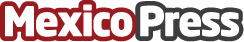 Tres pilares esenciales para la implementación de la transformación digital en las empresasPara empezar realmente con la transformación digital dentro de las empresas, es necesario contemplar tres pilares fundamentalesDatos de contacto:Erika Zavala5518002347Nota de prensa publicada en: https://www.mexicopress.com.mx/tres-pilares-esenciales-para-la-implementacion Categorías: Telecomunicaciones Comunicación E-Commerce Dispositivos móviles Digital http://www.mexicopress.com.mx